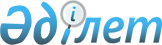 "Сәкен Сейфуллин ауылдық округінің 2021 – 2023 жылдарға арналған бюджеті туралы" Сырдария аудандық мәслихатының 2020 жылғы 31 желтоқсандағы № 480 шешіміне өзгерістер енгізу туралы" Сырдария аудандық мәслихатының 2021 жылғы 28 қыркүйектегі № 64 шешімі
					
			Мерзімі біткен
			
			
		
					Қызылорда облысы Сырдария аудандық мәслихатының 2021 жылғы 28 қыркүйектегі № 64 шешімі. Мерзімі біткендіктен қолданыс тоқтатылды
      Сырдария аудандық мәслихаты ШЕШТІ:
      1. "Сәкен Сейфуллин ауылдық округінің 2021 – 2023 жылдарға арналған бюджеті туралы" Сырдария аудандық мәслихатының 2020 жылғы 31 желтоқсандағы № 480 шешіміне (нормативтік құқықтық актілерді мемлекеттік тіркеу Тізілімінде 8064 нөмірімен тіркелген, 2021 жылғы 15 қаңтарда Қазақстан Республикасы нормативтік құқықтық актілрінің эталондық бақылау банкінде жарияланған) мынадай өзгерістер енгізілсін:
      1-тармақ жаңа редакцияда жазылсын:
      "1. Сәкен Сейфуллин ауылдық округінің 2021-2023 жылдарға арналған бюджеті тиісінше 1, 2 және 3-қосымшаларға сәйкес, оның ішінде 2021 жылға мынадай көлемдерде бекітілсін;
      1) кірістер – 56398,5 мың теңге, оның ішінде:
      салықтық түсімдер – 2551,5 мың теңге;
      салықтық емес түсімдер – 39 мың теңге;
      трансферттер түсімі – 53808 мың теңге;
      2) шығындар – 57645,8 мың теңге;
      3) таза бюджеттік кредиттеу – 0,
      бюджеттік кредиттер – 0;
      бюджеттік кредиттерді өтеу – 0;
      4) қаржы активтерімен жасалатын операциялар бойынша сальдо – 0,
      қаржы активтерін сатып алу – 0;
      мемлекеттің қаржы активтерін сатудан түсетін түсімдер – 0;
      5) бюджет тапшылығы (профициті) – -1247,3 мың теңге;
      6) бюджет тапшылығын қаржыландыру (профицитті пайдалану) – 1247,3 мың теңге;
      қарыздар түсімі – 0;
      қарыздарды өтеу – 467,4 мың теңге;
      бюджет қаражаттарының пайдаланылатын қалдықтары – 1714,7 мың теңге.".
      Аталған шешімнің 1-қосымшасы осы шешімнің қосымшасына сәйкес жаңа редакцияда жазылсын.
      2. Осы шешім 2021 жылғы 1 қаңтардан бастап қолданысқа енгізіледі. Сәкен Сейфуллин ауылдық округінің 2021 жылға арналған бюджеті
					© 2012. Қазақстан Республикасы Әділет министрлігінің «Қазақстан Республикасының Заңнама және құқықтық ақпарат институты» ШЖҚ РМК
				
      Аудандық мәслихат хатшысының міндетін уақытша атқарушы 

Д.Ералиев
Сырдария аудандық мәслихатының2021 жылғы 28 қыркүйектегі№64 шешіміне қосымшаСырдария аудандық мәслихаттың2020 жылғы 31 желтоқсандағы№ 480 шешіміне 1 - қосымша
Санаты 
Санаты 
Санаты 
Санаты 
Сомасы, мыңтеңге
Сыныбы 
Сыныбы 
Сыныбы 
Сомасы, мыңтеңге
Кіші сыныбы 
Кіші сыныбы 
Сомасы, мыңтеңге
Атауы
Сомасы, мыңтеңге
1. КІРІСТЕР 
56398,5
1
Салықтық түсімдер
2551,5
04
Меншікке салынатын салықтар
2551,5
1
Мүлікке салынатын салықтар
52
3
Жер салығы
91
4
Көлік кұралдарына салынатын салық
2408,5
2
Салықтық емес түсімдер
39
01
Мемлекеттік меншіктен түсетін салықтар
36
5
Меншігіндегі мүлікті жалға беруден түсетін түсімдер
36
06
Басқа да салықтық емес түсімдер
3
1
Басқа да салықтық емес түсімдер
3
4
Трансферттер түсімі
53808
02
Мемлекеттiк басқарудың жоғары тұрған органдарынан түсетiн трансферттер
53808
3
Аудандардың (облыстық маңызы бар қаланың) бюджетінен трансферттер
53808
Функционалдық топ 
Функционалдық топ 
Функционалдық топ 
Функционалдық топ 
Бюджеттік бағдарламалардың әкiмшiсi
Бюджеттік бағдарламалардың әкiмшiсi
Бюджеттік бағдарламалардың әкiмшiсi
Бағдарлама
Бағдарлама
Атауы
2. ШЫҒЫНДАР
57645,8
01
Жалы сипаттағы мемлекеттiк қызметтер
25790,5
124
Аудандық маңызы бар қала, ауыл, кент, ауылдық округ әкімінің аппараты
25790,5
001
Аудандық маңызы бар қала, ауыл, кент, ауылдық округ әкімінің қызметін қамтамасыз ету жөніндегі қызметтер
25650,5
022
Мемлекеттік органның күрделі шығыстары
140
06
Әлеуметтiк көмек және әлеуметтiк қамсыздандыру
5268
124
Аудандық маңызы бар қала, ауыл, кент, ауылдық округ әкімінің аппараты
5268
003
Мұқтаж азаматтарға үйде әлеуметтік көмек көрсету
5268
07
Тұрғын үй – коммуналдық шаруашылық
6016
124
Аудандық маңызы бар қала, ауыл, кент, ауылдық округ әкімінің аппараты
6016
008
Елді мекендердегі көшелерді жарықтандыру
4016
009
Елді мекендердің санитариясын қамтамасыз ету
1000
011
Елді мекендерді абаттандыру мен көгалдандыру
1000
08
Мәдениет, спорт, туризм және ақпараттық кеңістiк
20501
124
Аудандық маңызы бар қала, ауыл, кент, ауылдық округ әкімінің аппараты
20501
006
Жергілікті деңгейде мәдени-демалыс жұмысын қолдау
20401
028
Жергілікті деңгейде дене шынықтыру- сауықтыру және спорттық іс –шараларды ұйымдастыру
100
15
Трансферттер
70,3
124
Аудандық маңызы бар қала, ауыл, кент, ауылдық округ әкімінің аппараты
70,3
048
Пайдаланылмаған (толық пайдаланылмаған) нысаналы трансферттерді қайтару
70,3
3. Таза бюджеттік кредиттеу
0
Бюджеттік кредиттер
0
Бюджеттік кредиттерді өтеу
0
4. Қаржы активтерімен опреациялар бойынша сальдо
0
Қаржы активтерін сатып алу
0
Мемлекеттің қаржы активтерін сатудан түсетін түсімдер
0
5. Бюджет тапшылығы (профициті)
-1247,3
6. Бюджет тапшылығын қаржыландыру (профицитін пайдалану)
1247,3
Қарыздар түсімі
0
Қарыздарды өтеу
467,4
124
Аудандық маңызы бар қала, ауыл, кент, ауылдық округ әкімінің аппараты
467,4
055
Аудандық(облыстық маңызы бар қаланың) бюджетінен бөлінген пайдаланылмаған бюджеттік кредиттерді қайтару
467,4
8
Бюджет қаражаттарының пайдаланылатын қалдықтары
1714,7
01
Бюджет қаражаты қалдықтары
1714,7
1
Бюджет қаражатының бос қалдықтары
1714,7